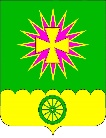 СОВЕТ НОВЕЛИЧКОВСКОГО СЕЛЬСКОГО ПОСЕЛЕНИЯДИНСКОГО РАЙОНАРЕШЕНИЕот 08.05.2018									 № 267-57/3станица НововеличковскаяО внесении изменений в решение совета Нововеличковского сельского поселения Динского района №169-35/3 от 26.01.2017 «Об утверждении конкурсной документации по отбору специализированной службы по вопросам похоронного дела на территории Нововеличковского сельского поселения, Динского района, Краснодарского края»В соответствии с Федеральными законами от 06.10.2003г. № 131-ФЗ «Об общих принципах организации местного самоуправления в Российской Федерации», от 12.01.1996 года № 8-ФЗ «О погребении и похоронном деле», Законом Краснодарского края от 4.02.2004 года № 666-КЗ «О погребении и похоронном деле в Краснодарском крае», Уставом Нововеличковского сельского поселения Динского района, Совет Нововеличковского сельского поселения Динского района, р е ш и л:Пункт 2.1 части 2 раздела 1 Конкурсной документации изложить в новой редакции: «2.1. Конкурс проводится в соответствии с Гражданским Кодексом Российской Федерации, Федеральными законами от 16.10.2003 № 131-ФЗ «Об общих принципах организации местного самоуправления в Российской Федерации», от 26.07.2006 № 135-ФЗ «О защите конкуренции», решения Совета Нововеличковского сельского поселения Динского района от 29.06.2016 №130-28/3 утверждено «Положение об организации похоронного дела и содержании мест погребения на территории Нововеличковского сельского поселения Динского района», решением Совета Нововеличковского сельского поселения Динского района "Об утверждении гарантированного перечня услуг по погребению на территории муниципального образования Нововеличковское сельское поселение Динского района на текущий финансовый год", иными федеральными законами, нормативными правовыми актами Российской Федерации.».2.	Пункт 4.1.3 части 4 раздела 1 Конкурсной документации дополнить словами «http//www.torgi.gov».3. пункт 2 Раздела IV Конкурсной документации изложить в следующей редакции: «2. Сроки оказания услуг: 11 месяцев».4. пункт 3 Раздела IV Конкурсной документации изложить в новой редакции:«3. Оказание услуг производить в соответствии с:- Федеральным законом Российской Федерации от 12.01.1996 № 8-ФЗ (в ред. от 28.07.2012г.) «О погребении и похоронном деле»;- Правилами бытового обслуживания населения в Российской Федерации, утвержденными Постановлением Правительства Российской Федерации от 15.08.1997 № 1025;- СанПиН 2.1.1279-03 «Гигиенические требования к размещению, устройству и содержанию кладбищ, зданий и сооружений похоронного назначения»;- Решением Совета Нововеличковского сельского поселения Динского района от 29.06.2016 №130-28/3 утверждено «Положение об организации похоронного дела и содержании мест погребения на территории Нововеличковского сельского поселения Динского района», - Решением Совета Нововеличковского сельского поселения Динского района "Об утверждении гарантированного перечня услуг по погребению на территории муниципального образования Нововеличковское сельское поселение Динского района на текущий финансовый год".5. пункт 5.7 Раздела IV Конкурсной документации дополнить словами «и возмещается в порядке, предусмотренном законодательством Российской Федерации.».6. пункт 1.2 части 1 Раздела V Конкурсной документации изложить в новой редакции:«1.2. Исполнитель принимает на себя полномочия специализированной службы по вопросам похоронного дела на территории Нововеличковского сельского поселения  и обязуется осуществлять захоронения и оказывать ритуальные услуги в соответствии со ст.ст. 9, 12 Федерального закона РФ от 12.01.1996 № 8-ФЗ (в ред.28.07.2012г.) «О погребении и похоронном деле», решения Совета Нововеличковского сельского поселения Динского района от 29.06.2016 №130-28/3 утверждено «Положение об организации похоронного дела и содержании мест погребения на территории Нововеличковского сельского поселения Динского района», решения Совета Нововеличковского сельского поселения Динского района "Об утверждении гарантированного перечня услуг по погребению на территории муниципального образования Нововеличковское сельское поселение Динского района на текущий финансовый год", иными федеральными законами, нормативными правовыми актами Российской Федерации, Правилами бытового обслуживания населения в Российской Федерации, утвержденными постановлением Правительства Российской Федерации от 15.08.1997 № 1025.».7. подпункт 3.1.1 пункт 3.1 части 3 Раздела V Конкурсной документации изложить в новой редакции:«3.1.1. Обеспечивать своевременное и качественное выполнение работ по настоящему Договору в соответствии с Федеральным законом РФ от 12.01.1996 № 8-ФЗ (в ред.28.07.2012г.) «О погребении и похоронном деле»; решения Совета Нововеличковского сельского поселения Динского района от 29.06.2016 №130-28/3 утверждено «Положение об организации похоронного дела и содержании мест погребения на территории Нововеличковского сельского поселения Динского района», решения Совета Нововеличковского сельского поселения Динского района "Об утверждении гарантированного перечня услуг по погребению на территории муниципального образования Нововеличковское сельское поселение Динского района на текущий финансовый год", иными федеральными законами, нормативными правовыми актами Российской Федерации, Правилами бытового обслуживания населения в Российской Федерации, утвержденными Постановлением Правительства Российской Федерации от 15.08.1997 № 1025; СанПин 2.1.1279-03.».8. Администрации Нововеличковского сельского поселения Динского района обеспечить размещение (опубликование) настоящего решения на официальном сайте администрации Нововеличковского сельского поселения Динского района в информационно-телекоммуникационной сети Интернет.9. Контроль за выполнением настоящего решения возложить на комиссию по вопросам ЖКХ и благоустройства Совета Нововеличковского сельского поселения Динского района (Шевцов) и администрацию Нововеличковского сельского поселения Динского района.10. Настоящее решение вступает в силу со дня его опубликования.Председатель Совета Нововеличковского сельского поселения					В.А. ГаблаяГлава Нововеличковскогосельского поселения                                        				С.М.Кова